Неделя ЗОЖ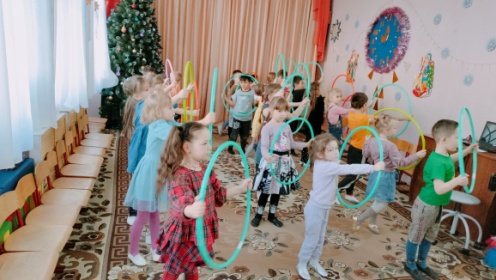 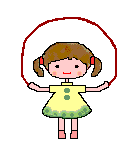 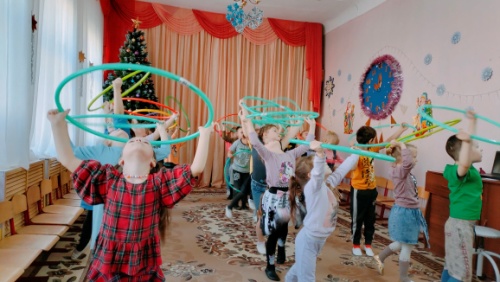 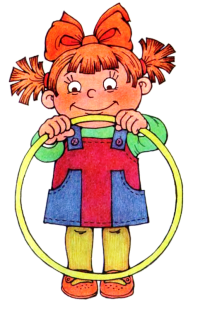 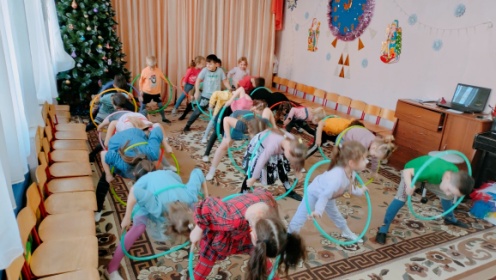 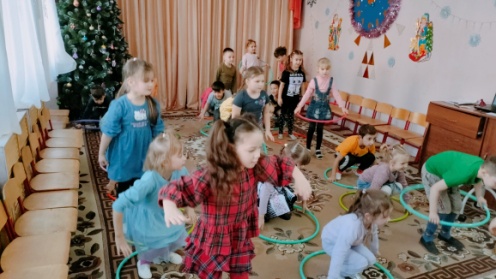 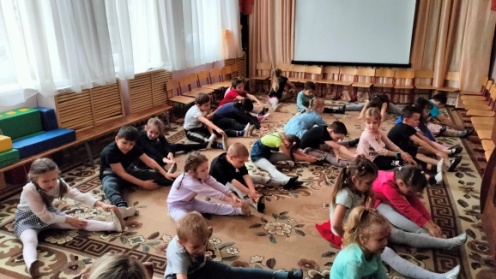 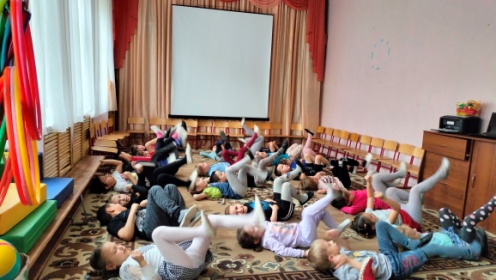 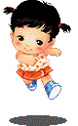 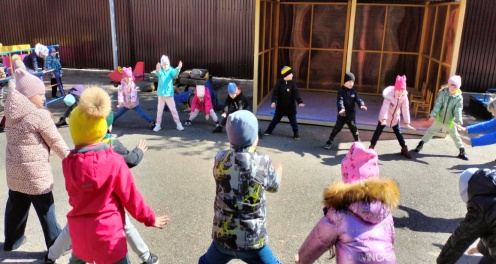 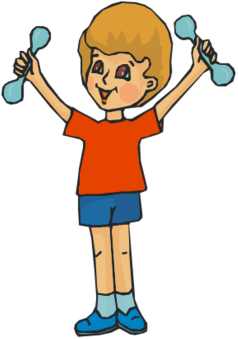 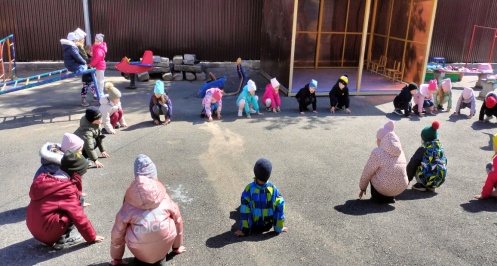 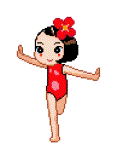 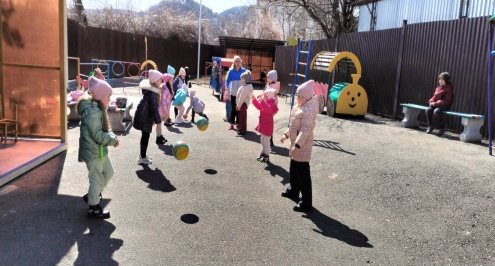 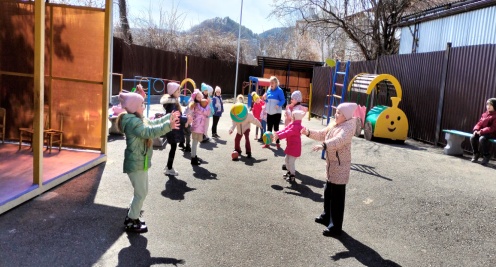 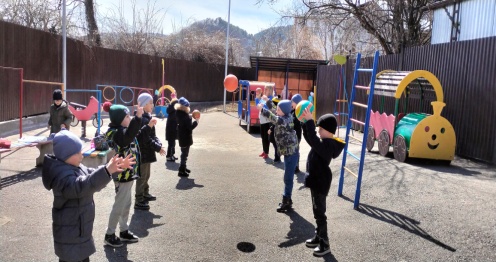 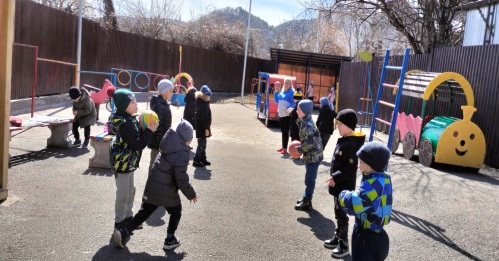 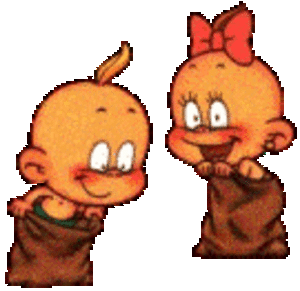 